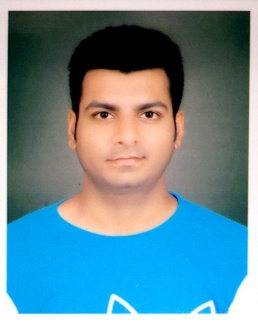 SHIVAM SRIVASTAVAE-mail   : mastershivam@live.comAddress:  D-64/110 A Madhopur, Sigra,                Varanasi, Uttar Pradesh 221010.Contact:   9140712289,8239773374CAREER OBjectiveTo be a part of an organization where I can fully utilize my skills and make a significant contribution to the       success of the employer and at the same time my individual growth.EDUCATION QUALIFICATIONPRATAP UNIVERSITY, JAIPUR (2013-2017)Completed BACHELOR IN TECHNOLOGY (MECHANICAL) and has successfully passed final year with 7.0 CGPA.NATIONAL INSTITUTE OF OPEN SCHOOLING (2011-2012)Passed HSC with 73% with PCM.RAJ ENGLISH SCHOOL, VARANASI, CBSE (2009-2010)Passed SSC with 5.4 CGPApersonal qualitiesAdaptability to change in environment.Highly motivated and eager to learn new things.Analyzing every angle of a project before working on it.Ambition and dedication to work.SKILLSAUTOCAD 2D & 3D,	 MS OFFICE, 		PHOTOSHOPPOsition of responsibilityCoordinator of Sifalari-2K14 And 2K15(Pratap University Annual Cultural Fest)LAN-GAMING Coordinator of Pratap University  Sports League(2016)Member of designing team in university.OTHER ACTIVITIESTypes of Automobile				(Seminar Attended)Basic Concept of Vehicle Dynamics		(Seminar Attended)Participated in cultural fest and sports at school and college level.Also participated in PPT’s and GD.trainingIndustrial training at DURGAPUR STEEL THERMAL POWER STATION, DURGAPUR, WEST BENGAL.Worked as trainee engineer at KAKRAPAR ATOMIC POWER PROJECT UNIT 3&4, GUJRAT, (NPCIL) NUCLEAR POWER CO. INDIA LIMITED for Ganpati Construction under project by Punj Lloyd.PROJECTSMINOR - POWER GENERATION BY SPEED BREAKER.MAJOR - WIRELESS STEERING AND INTELIGENT VEHICLE.Personal Details	Date of birth:							19th August 1995	Language Known:						Hindi and English	Hobbies:							Swimming, Photography, GamingDeclaration    I hereby declare that the above information is true to the best of my knowledge and belief.									    SHIVAM SRIVASTAVA